ГАННІВСЬКА ЗАГАЛЬНООСВІТНЯ ШКОЛА І-ІІІ СТУПЕНІВПЕТРІВСЬКОЇ СЕЛИЩНОЇ РАДИ ОЛЕКСАНДРІЙСЬКОГО РАЙОНУКІРОВОГРАДСЬКОЇ ОБЛАСТІНАКАЗ1 лютого 2021 року                                                                                       № 10с. ГаннівкаПро підсумки проведення Тижня знаньбезпеки життєдіяльності на тему: «Здоров'я – дорожче за золото»На виконання наказу директора школи від 25 січня 2021 № 5 «Про проведення Тижня знань безпеки життєдіяльності на тему: «Здоров'я – дорожче за золото» та з метою проведення профілактичної роботи серед учасників освітнього процесу щодо запобігання випадкам травматизму під час навчання та в побуті, дотримання особистої гігієни, здорового збалансованого харчування з 25 січня по 29 січня 2021 року був проведений Тиждень знань безпеки життєдіяльності на тему «Здоров'я – дорожче за золото». 3а підсумками Тижня матеріали Ганнівської загальноосвітньої школи І-ІІІ ступенів, Володимирівської загальноосвітньої школи І-ІІ ступенів, філії Ганнівської загальноосвітньої школи І-ІІІ ступенів, Іскрівської загальноосвітньої школи І-ІІІ ступенів, філії Ганнівської загальноосвітньої школи І-ІІІ ступенів подано інформації (додаток 1, 2, 3).Виходячи з вищезазначеногоНАКАЗУЮ:Відзначити належне проведення Тижня безпеки життєдіяльності педагогічним та учнівським колективами у Ганнівській загальноосвітній школі І-ІІІ ступенів, у Володимирівській загальноосвітній школі І-ІІ ступенів, філії Ганнівської загальноосвітньої школи І-ІІІ ступенів, в Іскрівській загальноосвітній школі І-ІІІ ступенів, філії Ганнівської загальноосвітньої школи І-ІІІ ступенів (заступник директора Ганнівської загальноосвітньої школи І-ІІІ ступенів ОСАДЧЕНКО Н.М., завідувач Володимирівської загальноосвітньої школи І-ІІ ступенів, філії Ганнівської загальноосвітньої школи І-ІІІ ступенів МІЩЕНКО М.І., завідувач Іскрівської загальноосвітньої школи І-ІІІ ступенів, філії Ганнівської загальноосвітньої школи І-ІІІ ступенів ЯНИШИН В.М.).2. Контроль за виконанням даного наказу покласти на заступника директора з навчально-виховної роботи Ганнівської загальноосвітньої школи І-ІІІ ступенів ГРИШАЄВУ О.В., на завідувача Володимирівської загальноосвітньої школи І-ІІ ступенів, філії Ганнівської загальноосвітньої школи І-ІІІ ступенів МІЩЕНКО М. І., на завідувача Іскрівської загальноосвітньої школи І-ІІІ ступенів, філії Ганнівської загальноосвітньої школи І-ІІІ ступенів ЯНИШИНА В.М. Директор школи                                                                                 О. КанівецьЗ наказом ознайомлені:                                                                          Н.ОсадченкоМ. МіщенкоО. ГришаєваДодаток 1до наказу директора школи від 01.02.2021 року №10ІнформаціяГаннівської загальноосвітньої школи І-ІІІ ступенівпро проведення Тижня знань безпеки життєдіяльності«Здоров’я - здоров’я нації»На виконання наказу директора школи від 25 січня 2021 року № 5 «Про проведення Тижня знань безпеки життєдіяльності на тему «Здоров’я -  дорожче за золото»» та з метою формування в учнів свідомого ставлення до свого життя і здоров’я, здорового способу життя на основі розвитку життєвих навичок, виховання у дітей дбайливого та усвідомленого ставлення до власного здоров’я; ознайомлення учнів з основними принципами та закономірностями життєдіяльності людини в природному та соціальному середовищах; навчання учнів методів самооцінки та самоконтролю стану й рівня здоров’я в школі з 25 по 29 січня був проведений Тиждень знань безпеки життєдіяльності на тему «Здоров’я -  дорожче за золото»».В ході проведення Тижня в усіх класах Ганнівської загальноосвітньої школи І-ІІІ ступенів були проведені різноманітні заходи: відеотревел «Здоров'я – найбільша цінність», конкурси малюнків «Бережемо здоров'я»,рейд «Чистий клас»,  колажів «Здоров'я – головна цінність людини», рольові ігри та ситуаціїперегляд відеороликів «Правила здорового харчування», «Правила гігієни»,диспути, диктанти,  виховні години,  вікторини, практичні заняття, виготовлення інформаційних  буклетів «»Твоє здоров'я – у твоїх рукахвиставка інфографік на сторінці у Фейсбук «Гігієна – мій найкращий друг»Заходи проводилися згідно складеного плану-сітки. Вчителями, класними керівниками були проведені заходи, що передбачали як теоретичні, так і практичні застосування набутих знань та вмінь. В понеділок, 25 січня, був проведений конкурс малюнків для 1-5 класів, колажів для 6-10 класів на тему «Здоров’я  - це…». Найактивнішими були учні 3 та 4 класів, найкращий колаж підготували учні 6-7 класів. У вівторок для учнів початкових  класів класними керівниками були проведені рольові ігри. Учні 5-7 класів мали змогу переглянути відео «Група ризику – всі ми», «101- служба порятунку». Між учнями 8-10 класів був проведений диспут  «Гігієна хлопчика, гігієна дівчинки». Класними керівниками були проведені вікторини, бесіди, виховні години, уроки здоров’я на відповідну тематику:2 клас заняття «Цікавими стежинами по країні міцного здоров'я»  (Висторопська Н.С.),3 клас вікторина «Моє життя здоров'я» (Соломка Т.В.), 5 клас виховний захід «Правильне харчування – запорука міцного здоров'я» Щурик Д.О.4 клас  «Як я дбаю про своє здоров’я» (Ляхович Л.В.), 6 клас виховна година «Правильне харчування – запорука міцного здоров'я» (Марченко А.В.)9 клас урок-гігієни «Складові особистої гігієни. Гігієнічні процедури» (Гришаєва Л.В.)8клас, 10 клас година спілкування «Правила здорового харчування» (Пилипенко О.В., Коваленкова С.М.), Відкритий урок з основ здоров'я 5 клас «В здоровому тілі здоровий дух» (Осадченко Н.М.),Цікаво пройшов конкурс-презентація вітамінних салатів і напоїв у 4 класі класний керівник Ляхович Л.В.. Учні разом з батьками презентували салати, напої, які несуть користь організму. Також  з учнями були проведені конкурс загадок, диктанти. Учні  шкільного парламенту разом з педагогом-організатором виготовили буклет «Бережіть здоров’я». Завершився Тиждень проведенням практичних занять для учнів 5-10 класів з надання першої долікарської допомоги при різних ушкодженнях (Щурик Д.О., Пилипенко О.В.).Заходи, які були проведені впродовж Тижня були цікавими, корисними та різноманітними. Робота вчителів допоможе дітям убезпечити себе в реальному житті.Заступник директора з навчально-виховної роботи                    Осадченко Н.М.Додаток 2до наказу директора школи від 01.02.2021 року №10Інформаціяпро проведення Тижня знаньбезпеки життєдіяльності   На виконання наказу директора школи від 25 січня 2021 року № 5 «Про проведення Тижня знань безпеки життєдіяльності на тему «Здоров’я -  дорожче за золото» та з метою формування в учнів свідомого ставлення до свого життя і здоров’я, здорового способу життя на основі розвитку життєвих навичок, виховання у дітей дбайливого та усвідомленого ставлення до власного здоров’я; ознайомлення учнів з основними принципами та закономірностями життєдіяльності людини в природному та соціальному середовищах; навчання учнів методів самооцінки та самоконтролю стану й рівня здоров’я в школі в школі з 25 січня по 29 січня  2021 року був проведений Тиждень знань безпеки життєдіяльності на тему: «Здоров’я дорожче за золото!», в якому прийняли участь учні нашої школи.Протягом Тижня класними  керівниками  1-9 класів були проведені тематичні бесіди, виховні години, тренінги, усні журнали, години спілкування:В приміщенні шкільної бібліотеки на учнів чекала виставка-огляд літератури «Я обираю здоров'я», з якою здобувачі освіти мали змогу знайомитися  протягом  тижня. Медична сестра Магда Ю.О. провела практичне заняття «Хвороби та профілактика» для учнів 6-9 класу, де розповіла про найрозповсюдженіші хвороби XXI сторіччя та способи боротьби з ними .Вчитель образотворчого мистества Іщенко І.В. організувала  конкурс  колажів «Здоровим будеш – все здобудеш!». Слід відзначити:серед початкових класів І місце — учні 1 класу (класний керівник Мовчан Л.В.); І місце учні 6 класу (класний керівник Іщенко І.В.); ІІ місце 8 клас (класний керівник Ляхович І.Б.); ІІІ місце 7 клас (класний керівник Дудник Н.В.).Педагог-організатор Шкуратько С.А. для учнів 5 класу провела аукціон знань «Правильне харчування – запорука міцного здоров’я». Перемогу отримала команда “Здоров'ячки”.А в 1 класі (класний керівник Мовчан Л.В.)  проведено «Палітру художника» «Де росте корисна їжа?». Слід відмітити таких учнів: Дужого Бориса,Саліп Інну, Жбанка Михайла., Севастьянова Максима, Бондаренка Олександра, Сороку Людмилу.Цікаво і захоплююче пройшла  квест-гра «Пазли здоров’я» для 7-9 класів (педагог-організатор Шкуратько С.А.). Перемогу здобула команда учнів 8 класу (класний керівник Ляхович І.Б.);  ІІ місце — 9 клас (класний керівник Чеча М.О.);  ІІІ місце — 7 клас (класний керівник Дудник Н.В.).	Учні 2-4 класів побували в  «кінотеатрі», де переглянули мультфільми «Мойдодир», «Королева зубна щітка».	Для учнів 5-9 класів цікаво пройшов конкурс фотографій  «Головне в іміджі», де перемогу здобули учні 6 класу (класний керівник Дудник Н.В.).Члени учнівського самоврядування виготовили і розповсюдили серед учнів школи інформаційні бюлетні «СОVID -19. Ваш найкращий захист – ви самі»Серед учнів 6 класу булла проведена інтелектуальна гра «Найбільше щастя у житті – здоров’я». Перемогу отримала команда «Вітаміни».    	Учні 1 – 4 класів виготовляли  аплікацію “Кошик здоров'я”.  Найкращий кошив був в учнів 3 класу (класний керівник Коломієць О.М.). 	Між збірними командами 5-9 класів  проведені спортивні змагання «Крок за кроком до здоров’я» (вчитель фізичної культури Іщенко М.С.) Перемогу отримала команда «Позитив».Члени комісії спорту та здоров'я  провели анкетування «Здоровий спосіб життя і протиправна поведінка» 8-9 класів.   Закінчився Тиждень підведенням підсумків роботи, відзначені найактивніші учні, визначено найкращі колажі  та найкращі малюнки учнів.  Заходи, які педагогічний колектив провів з 25.01.2021 р. По 29.01.21р. були цілеспрямовані на формування у дітей ціннісного ставлення до власного здоров’я, адекватних реакцій на різноманітні чинники ризику для життя. Всі заходи під час проведення Тижня БЖ на тему «Здоров’я дорожче за золото!» пройшли на належному рівні. Кожен день був цікавим, корисним та різноманітним. Найбільш ефективною формою роботи в школі є проведення тижнів здорового способу життя, так як дозволяє всю роботу пропаганди здорового способу життя зробити безперервною й системною, спрямованою на формування в учнів мотивації на збереження і розвиток здоров'я, особистої відповідальності за збереження власного здоров'я як головної життєвої цінності. Таким чином, Тиждень безпеки життєдіяльності на тему «Здоров’я -дорожче за золото!» дав можливість цілеспрямовано здійснювати процес виховання з формування культури здорового способу життя.Заступник завідувача з навчально-виховної роботи 			   Т. ПогорєлаДодаток 3до наказу директора школи від 01.02.2021 року №10Інформаціяпро підсумки проведення Тижня безпеки життєдіяльності на тему:«Здоров’я – дорожче за золото!»На виконання наказу директора школи від 25 січня 2021 року № 5 «Про проведення Тижня знань безпеки життєдіяльності на тему «Здоров’я -  дорожче за золото» та з метою формування в учнів свідомого ставлення до свого життя і здоров’я, здорового способу життя на основі розвитку життєвих навичок, виховання у дітей дбайливого та усвідомленого ставлення до власного здоров’я; ознайомлення учнів з основними принципами та закономірностями життєдіяльності людини в природному та соціальному середовищах; навчання учнів методів самооцінки та самоконтролю стану й рівня здоров’я в школі з 25 січня  по 29 січня 2021 року був проведений Тиждень безпеки життєдіяльності на тему: «Здоров’я – дорожче за золото» в якому прийняли участь учні школи.3а підсумками Тижня безпеки життєдіяльності на тему: «Здоров’я – дорожче за золото»  у школі були проведені такі заходи:25.01.2021 рокуЛінійка відкриття Тижня безпеки життєдіяльності на тему: «Здоров’я дітей – здоров’я нації» та оголошено план роботи.26.01.2020рокуКласні керівники та класоводи 1 -11 класів провели тематичні бесіди, виховні години, тренінги, усні журнали, години спілкування:27.01.2020 Вчитель основ здоров*я Сидоренко Н.М. провела практичне заняття «Хвороби та профілактика» для учнів 8-10 класу, де розповіла учням про найрозповсюдженіші хвороби XXII сторіччя та способи боротьби з ними ;Проведено конкурс малюнків 1-4 класи “Азбука здоров*я”«Здоровому способу життя – ТАК, шкідливим звичкам – НІ!» Конкурс буклетів, стіннівок, відеороликів, інфографіки 5-11 кл  «Здоров’я найбільша цінність людини» .«Як про здоров’я ти думати будеш, ніколи здоров'я ти не загубиш».28.01.2021Вікторина «Подорож по країні здоров’я» 1-4 класи (класоводи Берун І.В., Амброзяк І.І., Єфімова Ю.С., Ткаченко Н.Г.)Бібліотекар Баранько О.О. організувала виставку літератури на тему здорового способу життя,та провела конкурс віршів, казок, ребусів та загадок .29.01.2021Загальношкільний захід - виступ шкільної агітбригади на тему «Азбука здоров’я»Загальношкільна лінійка, на якій були підведені підсумки роботи, відзначені найактивніші учні, визначено найкращий буклет, стіннівка та найкращі малюнки учнів.За участь у конкурсі малюнків усіх учнів нагороджено грамотами. Переможцями в конкурсі інфографіки «7 порад бути здоровим» стали учні 7 кл.(Класний керівник Баранько Т.В.)Переможцями в конкурсі стіннівок стали учні 5 класу, 7 класу, 9 класу (Класні керівники: Баранько Т.В, Сидоренко Н.М.)Переможцями в конкурсі відеороликів  стали учні 1, 7, 11 класів (Класні керівники: Берун І.В., Баранько Т.В., Баранько О.О.)Заходи, які педагогічний колектив провів. були цілеспрямовані на формування у дітей ціннісного ставлення до власного здоров’я, адекватних реакцій на різноманітні чинники ризику для життя. Всі заходи під час проведення Тижня БЖ пройшли на належному рівні. Кожен день був цікавим, корисним та різноманітним. Найбільш ефективною формою роботи в школі є проведення тижнів здорового способу життя, так як дозволяє всю роботу пропаганди здорового способу життя зробити безперервною й системною, спрямованою на формування в учнів мотивації на збереження і розвиток здоров'я, особистої відповідальності за збереження власного здоров'я як головної життєвої цінності. Заступник завідувача                                                  Н.БондарєваКласТема1.Тематична бесіда: «Здоров’я і телебачення». Година спілкування «Здоровому все здорово».2.Класна година «Найдорожчий скарб людини – здоров’я». Уявна гра- подорож «До країни здоров’я».3.Бесіда на тему: «Здоров'я дітей – здоров’я нації». Виховна година «Здоров’я – найдорожчий скарб».4.Година спілкування розвага «Здорові звички – здоровий спосіб життя». Бесіда «Харчування і здоров’я».5.Бесіда «На зарядку – шикуйсь!». Година спілкування «Здоров’я дітей – здоров’я нації»6. Тренінг« Я буду здоровим!». Бесіда «Здоровий спосіб життя»7.Класна година «Шкідлива п’ятірка і корисна десятка».Тренінг «В твоїх руках – твоє здоров’я та життя»8.Урок здоров’я «У здоровому тілі - здоровий дух». Бесіда «Запобігання вживання наркотиків підлітками»9.Тренінг «Обираємо здоровий спосіб життя».Інформаційний вісник «Здоров’я мати – вік біди не знати».КласТема1.Тематична бесіда: «Здоров’я і телебачення » Година спілкування «Здоровому все здорово»2.Класна година «Найдорожчий скарб людини – здоров’я» Уявна гра подорож «До країни здоров’я»3-4.ВИХОВНА БЕСІДА на тему: «ЗДОРОВ’Я ДІТЕЙ - ЗДОРОВ’Я НАЦІЇ» Виховна година «Здоров’я – найдорожчий скарб»5Година спілкування розвага «Здорові звички – здоровий спосіб життя» Бесіда «Харчування і здоров’я»6.Виховна година тренінг« Ми за здоровий спосіб життя!» Бесіда «Здоровий спосіб життя»7Тренінг «Хочу бути здоровим!»9.Тренінг «Обираємо здоровий спосіб життя» Інформаційний вісник «Здоров’я мати – вік біди не знати» Бесіда «Соціальна складова здоров’я»11Година спілкування «Я і моє здоров’я» Бесіда «Причини і наслідки вживання наркотиків»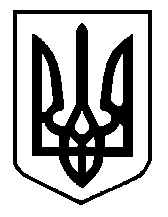 